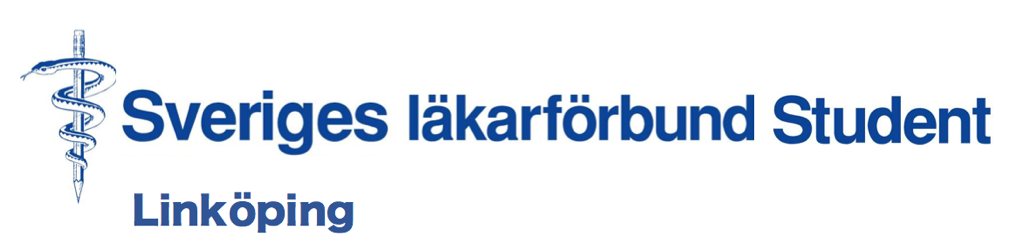 Protokoll styrelsemöteDatum 16 maj 2019Närvarande: Lisa, Clara, Matilda, Melina, Johanna och Staffan. Mötet öppnade - mötets öppnas. Val av ordförande och sekreterare – val av Lisa tillika Clara. Val av justeringspersoner – val av Matilda och Johanna.Godkännande av föredragningslistan - beslut att godkänna föredragningslistan.Godkännande av förgående mötesprotokoll - beslut att godkänna protokoll från 190425.Adjungering - beslut att adjungera Staffan från FS. Ansvarsområden och ”hur är läget-koll”Ekonomi – Emelie har ersätt organisationen Porrfri barndom och kontaktat T11 för utbetalning av äskning.Kommunikation – Melina har vart med på K5-info. Rekrytering & Event  - Oskar ej närvarande. Genomfört föreläsningen med organisationen Porrfri barndom. Utbildning - ej närvarande. Namnskyltar och utmärkelser - ej närvarande. Ledamöter - Johanna, uppdaterat hemsidan med styrdokument. Presidiet – Lisa har fått meddelande att vi inte får boka norra entren för AT-mässan. Debattartiklen angående underläkarlöner har publicerats i corren. Kalmar önskar att vi suturerings kit. Clara har vart med på K5 info. Förbundsstyrelsen (FS) - Många har skrivit på uppropet för högre underläkarlöner. Sveriges Yngres Läkares Förening (SYLF) - Staffan - De bevakar AT-rekryteringen genom att sitta med under anställningsprocessen. Blev inte kallad till senaste mötet. De ska ta mer ansvar för T11- infon. Östergötlands Läkarförening (ÖLF) - ej närvarande. Ansvar för olika evenemang – Vi har ett dokument på driven där vi kan fylla i att vi ska ta ansvar för höstens evenemang. Vi har nu ansvariga för alla aktiviteter som är planerade. Mat – socialt evenemang – beslut att vi godkänner utlägg för mat på cykelfesten.Påverkanstorg - Lisa har beställt kaffe. Vi får vara utomhus då öppna ytan utanför Hasselquist är upptagen. K1- utlottning av stetoskop – till nästa termin kan vi inte K1 fylla i lappar om medlemskap. Vi får försöka komma på en ny plan för att lotta ut stetoskopet till medlemmar.   Sutureringskurs Kalmar – Kalmar önskar ett bidrag till sutureringskit för att ordna surturkväll genom SLF. De får äska pengar för detta.IKT-föreläsningar och mackor – Lisa kontaktar de IKT ansvariga för att se om de vill hjälpa till och ordna mackor till lunchföreläsningar. Centralisering av ekonomin – proposition – resten av läkarförbundet använder samma program som det föreslås att vi ska ha. Har vi idéer eller synpunkter får vi gärna höra av oss till förbundsstyrelsen.Lagändring - godkännande från socialstyrelsen om speciellt förordande – Alla avtal som är påskrivna innan 7 maj gäller. Vi delar detta i klassgrupperna i samband med inbjudan till påverkanstorg. Villkor för underläkare - avtalsförhandling - Fötbundsstyrelsen önskar feedback inför höstens avstalsrörelse, vi tycker att: det är rimligt att ha en ansvarig att vända sig till och känna till vem det är unde rhela sin arbetstid. Introduktion beror på arbetsuppgifter och hur mycket handledning man får under tiden. Vi tycker det är rimligt att underläkarlönen efter examen ligger i nivå med AT-läkarlönen. Vi tycker en rimlig lön för underläkare efter termin 9 är 30 000. Vi tycker det är viktigt att lönen utvecklas i takt med industrins satta märke. Detta kommer vi meddela förbundsstyrelsen. Utvärdering kaffefredag, K5-info, porrfribarndom, IKT - många som kom och drack kaffe och pratade med oss på kaffefredagen. Inte så många som kom på organisationen Porrfri barndoms föreläsning men den var uppskattad av deltagande, IKT fungerade smärtfritt. K5-info, vi ordnade en kahoot och lottade ut två pennlampor. Detta var uppskattat.  SYLF-föreläsning 23/5 - vi har bokat lokal till denna och därmed är våra medlemmar välkomna. Vi delar föreläsningen på vår facebooksida. Utvärdering av terminen - förslag att alla får en termin var att vara ansvarig för att dela event i facebook-grupper. Viktigt att den som är eventansvarig tar ansvar för att mackor osv beställas till eventen. Övriga frågor - jättekul med cykelfest. Nästa sociala händelse - påverkanstorg fredag 17/5. Nästa möte – starttid?Utvärdering av mötetMötet avslutas